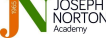 WE ARE RECRUITING  English Curriculum Leader• Join our dedicated team. • Support our transition to a brand new building.  • Make a difference to the lives of children.  • Be inspired everyday! Scale: MPS/UPS + SEN + TLR2b Start: January 2023 JOSEPH NORTON ACADEMY English Curriculum Leader Recruitment Pack Contents • Advert 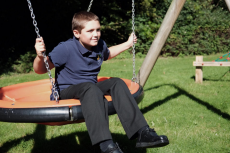 • Our vision, mission and values • Chair of Governor Letter to Applicants • Head of School Message • An Introduction to Wellspring Academy Trust • Safeguarding • Next Steps Please read this pack in conjunction with the job description and person specification.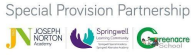 Advert 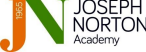 Title: English Curriculum Leader Scale: MPS/UPS + SEN + TLR2b Start: January 2023 or before Do you share our vision of an education system where every child can thrive? Are you an exceptional leader who wants to make a real difference to the lives of children? We are currently looking for an English Curriculum Leader who is: ● An outstanding English teacher ● Experienced in leading in the development of the English Curriculum ● Passionate about early reading and phonics ● An inclusive practitioner  We need a leader who is highly motivated, with resilience and focus to join us on our journey. Only the very best will do, as our  children deserve only the best. If you are a confident leader, if you are dedicated to improving the life chances of children and  have the ability to help both staff and pupils shine, please get in touch!Our Vision Our Mission A widely recognised nurture school with an unrelenting focus  on safety, enjoyment and pupil progress. Working together with pupils, families and professionals, we are  determined to shape pupils who are: • Confident individuals – who lead safe, healthy and  fulfilling lives • Successful learners – who enjoy school, make great  progress and achieve relevant qualifications • Responsible citizens – who are ready and able to make a  productive contribution to societyOur Values A core value is a central belief that is clearly understood and shared by every member of the school  community. At Joseph Norton Academy, we have four core values: respect, perseverance, cooperation and  responsibility.By respect we mean that we: • Value all members of our  community  • Value ourselves • Are polite, caring and  helpful  • Are tolerant of people  with different views and  beliefs  • Follow the rules including  those of British Law By perseverance we mean that  we: • Work hard and do our  best  • Set challenging targets  for ourselves • Finish the things that we  start • Never give up - even  when things are really  tough • Overcome barriers and  are not distracted by  others By cooperation we mean that  we: • Support each other to do  our best • Listen to and considers  the views of others • Accept and follow the  advice and guidance of  staff • Work together to resolve  problems By responsibility we mean that  we: • Are accountable for our  actions and choices • Practice self-control • Have the courage to  admit when we’ve done  something wrong • Attend well, arrive on  time and take an active  role in the development  of ourselves and our  school  Head of School  Message Dear Applicant,  We are delighted that you have taken an interest in joining the team Joseph  Norton Academy. Leaders and teachers at Joseph Norton are inclusive practitioners who seek to prepare children and young people for adulthood through a creative and well structured curriculum that meets both their special educational and academic needs. As Curriculum Leader for English you will: ● Maintain a high profile throughout the school day ● Ensure our English curriculum meets the need of pupils ● Coach, support and train colleagues  ● Act as a role model in the provision of high quality teaching, learning and  assessment We offer excellent staff support and leadership development, good career progression and a friendly and dedicated approach to school leadership. We  welcome applications from those with appropriate experience in all areas of  education, this is not limited to SEMH.  The successful candidate will be joining the school at a time of significant change  and will work with the leadership team to transition the school to a new building  on a new site over the next few years. You can find more information about this  change by clicking here.  I look to meeting you. Many Thanks,  Todd Cheetham Head of SchoolAt Wellspring Academy Trust we believe that every school is unique, because  it has a unique history, it serves a unique community context and is full of  unique individuals.  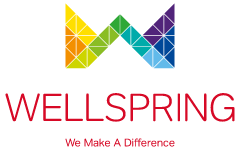 We value and celebrate the unique identities of our academies. We  encourage them to innovate, create and develop their uniqueness because we  want others to learn from them. Excellence is about diversity, not conformity. We do not believe that one size fits all. Our culture is: Open. Transparent. Outward-facing. Generous. Supportive.  Collegial. Collaborative. Inclusive. Progressive. Plural. Courageous. Curious.  Caring. Confident. Ethical. Respectful. If you want to work with, and – more importantly – contribute to a culture like  this, we might be a fit. For further information, please visit our website.Safeguarding The Special Provision Partnership is committed to  safeguarding and promoting the welfare of children  and young people and expects all staff and  volunteers to share this commitment.  We ensure that all our recruitment and selection  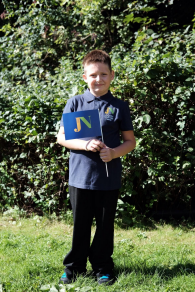 practices reflect this commitment. 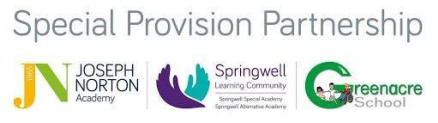 Next Steps For more information about the role, please speak to Todd  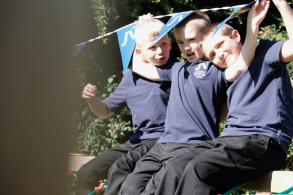 Cheetham, Headteacher. To make an appointment, please call  01484 868218.  To apply, please download and complete a Wellspring application  form and submit, via email, alongside a letter of application. This  letter should outline why you feel your experience makes you a  strong applicant for this exciting opportunity.  Please note that candidates are expected to demonstrate all the  essential criteria and have a strong communication skills. Deadline for applications: Monday 10 October @ 8.00am Email for submission: recruitment@josephnorton.co.uk Panel interviews, stakeholder interviews and associated tasks will be held on Monday 17th October. These could be held at  another site so a school visit prior to interview would be encouraged.